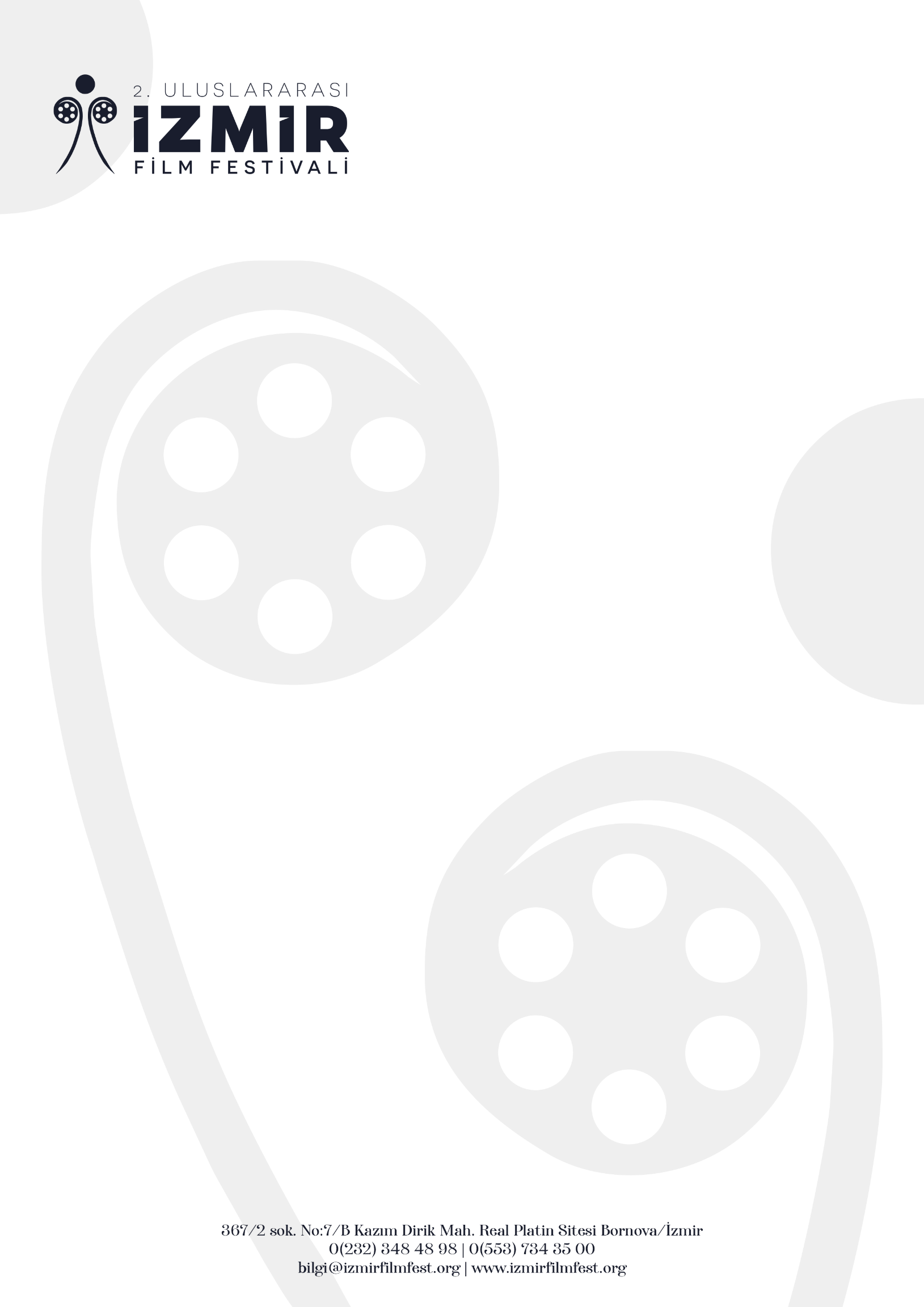 Merhaba,24-29 Haziran 2019 tarihinde İzmir’de 2.’si düzenlenecek Uluslararası İzmir Film Festivalinde;  bu yıl da ulusal ve uluslararası belgesel, kısa film ve kısa animasyon yapımları izleyici ve ödülle buluşacak2018 yılında ilk kez düzenlenen 2.Uluslararası İzmir Film Festivali’ne ulusal 3.705 belgesel, kısa ve animasyon,  uluslararası olarak da 2.763 film başvurmuştur. Her dalda 10 eser finale kalmış ve festival boyunca ulusal/uluslararası 60 film izleyici ile özel gösterimlerde buluşturulmuştur. Finale kalan eserler, sektör profesyonellerinden oluşan jüri değerlendirmesi sonunda Altın Artemis heykelciği ile ödüllendirilmiştir.24 - 29 Haziran 2019 tarihleri arasında İzmir’de ikincisi düzenlenecek festivalde, bu kategoride yarışmaya son başvuru tarihi 15 Haziran 2019 olarak belirlenmiştir. Yarışmanın sizin okuyucularınız/takipçileriniz arasında yer alan ilgililere duyurulması noktasında yardımınızı rica eder iyi çalışmalar dileriz.Saygılarımızla.Müjde KAYNARYönetim Kurulu 2. BaşkanıASİTEM0553  734 35 00bilgi@izmirfilmfest.orgwww.izmirfilmfest.orgYarışmaya başvuru koşullarına www.izmirfilmfest.org sitesindeki ‘Başvuru’ bölümünden ulaşabilirsiniz.